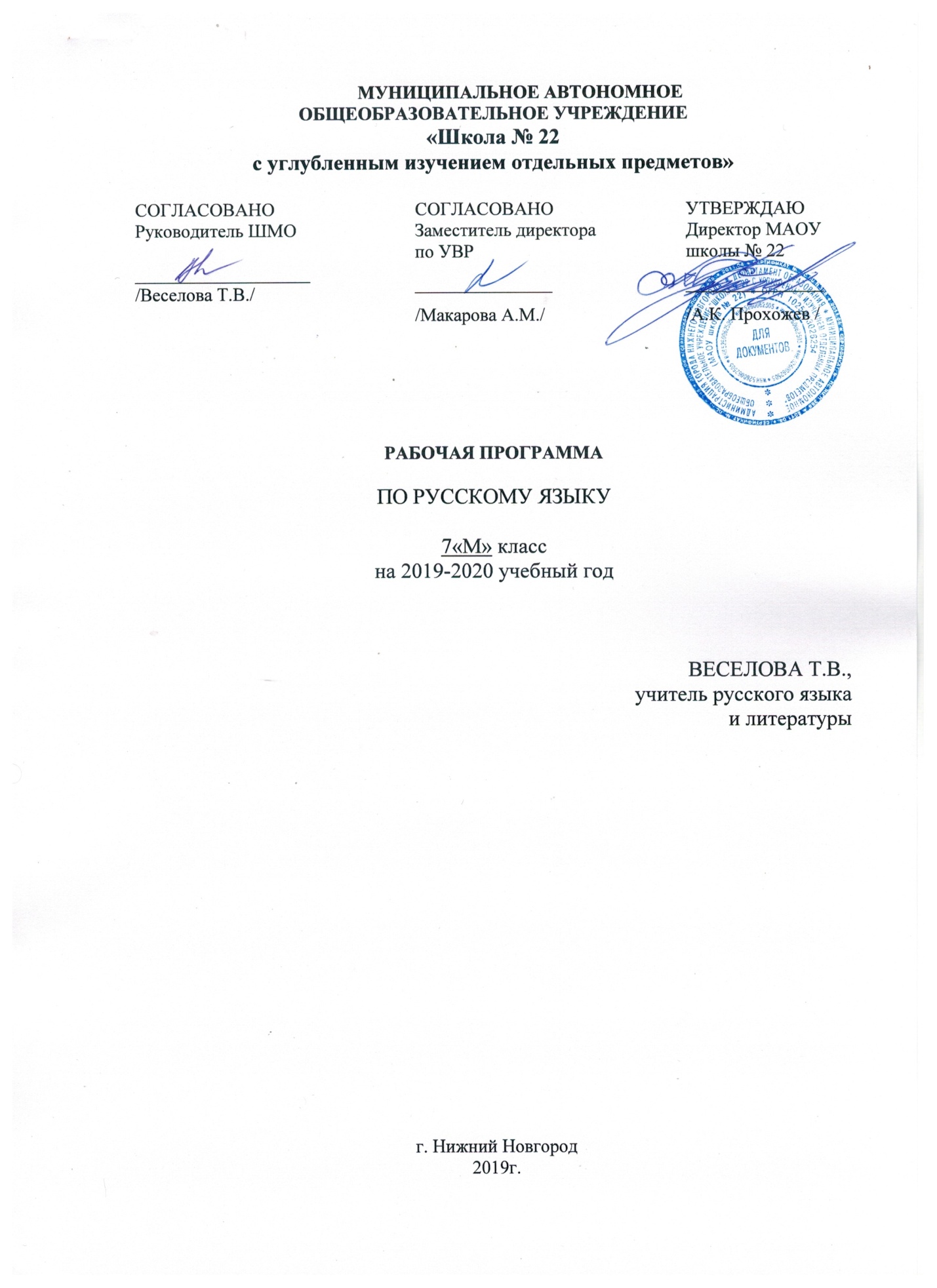 Табличное представление тематического планированияНастоящая рабочая программа по русскому языку составлена в соответствии с требованиями федерального государственного образовательного стандарта основного общего образования и обеспечена переработанным в соответствии с требованиями ФГОС УМК для 7 класса образовательных организаций РФ авторов Т. А. Ладыженской, М. Т. Баранова, Л. А. Тростенцовой и др.Рабочая программа ориентирована на учебник: Русский язык. 7 класс. Учеб. для  общеобразоват. Учреждений / (Т. А. Ладыженская, М. Т. Баранов, Л. А. Тростенцова). – М.: Просвещение, 2017.Программа детализирует и раскрывает содержание стандарта, определяет общую стратегию обучения, воспитания и развития учащихся средствами учебного предмета в соответствии с целями изучения литературы, которые определены Федеральным государственным стандартом общего образования.Общая характеристика учебного предметаРусский язык – это родной язык русского народа, государственный язык Российской Федерации; средство межнационального общения, консолидации и единения народов России; основа формирования гражданской идентичности и толерантности в поликультурном обществе.В системе школьного образования учебный предмет «Русский язык» занимает особое место: является не только объектом изучения, но и средством обучения. Будучи формой хранения и усвоения различных знаний, русский язык неразрывно связан со всеми школьными предметами и влияет на качество их усвоения, а в перспективе способствует овладению будущей профессией. Как средство познания действительности русский язык развивает абстрактное мышление, память и воображение, формирует навыки самостоятельной учебной деятельности, самообразования и самореализации личности, обеспечивает развитие интеллектуальных и творческих способностей ребенка. На основании фундаментального ядра содержания общего образования и Требований к результатам основного общего образования, представленных в федеральном государственном стандарте общего образования второго поколения, целями изучения русского (родного) языка в VII классе являются: •  формирование у обучающихся знаково-символического и логического мышления на базе основных положений науки о языке, представления о языке как составляющей целостной научной картины мира (познавательная цель);•  формирование коммуникативной компетенции (социокультурная цель). В соответствии с этой целью ставятся задачи:•  воспитание гражданственности и патриотизма, любви к русскому языку, сознательного отношения к языку как духовной ценности, средству общения и получения знаний в разных сферах человеческой деятельности; •  развитие речевой и мыслительной деятельности, коммуникативных умений и навыков, обеспечивающих свободное владение русским литературным языком в разных сферах и ситуациях общения, готовности и способности к речевому взаимодействию и взаимопониманию, потребности в речевом самосовершенствовании;•  освоение знаний о русском языке, его устройстве и функционировании в различных сферах и ситуациях общения, стилистических ресурсах, основных нормах русского литературного языка и речевого этикета; обогащение словарного запаса и расширение круга используемых грамматических средств;•  формирование умений опознавать, анализировать, классифицировать языковые факты, оценивать их с точки зрения нормативности, соответствия сфере и ситуации общения; осуществлять информационный поиск, извлекать и преобразовывать необходимую информацию;•  применение полученных знаний и умений в собственной речевой практике.Тематическое планирование по  русскому языкуКласс 7 « М» Учитель  Веселова Т.В.Количество часов по учебному плану Всего __136___ час; в неделю _4_ час. Плановых контрольных работ контрольных работ: 10из них контрольных диктантов – 7;контрольных тестов – 3;уроков развития речи: 27из них изложений – 5, ( сжатых изложений – 2);сочинений – 14.Личностные, метапредметные, предметные результаты 
освоения предмета «Русский язык»1В соответствии с системно-деятельностным подходом, составляющим методологическую основу требований Стандарта, содержание планируемых результатов описывает и характеризует обобщенные способы действий с учебным материалом, позволяющие обучающимся успешно решать учебные и учебно-практические задачи, в том числе задачи, направленные на отработку теоретических моделей и понятий, и задачи, по возможности максимально приближенные к реальным жизненным ситуациям.Личностными результатами освоения программы по русскому (родному) языку являются:1) понимание русского языка как одной из основных национально-культурных ценностей русского народа, определяющей роли родного языка в развитии интеллектуальных, творческих способностей и моральных качеств личности, его значения в процессе получения школьного образования;2) осознание эстетической ценности русского языка; уважительное отношение к родному языку, гордость за него; потребность сохранить чистоту русского языка как явления национальной культуры; стремление к речевому самосовершенствованию;3) достаточный объем словарного запаса и усвоенных грамматических средств для свободного выражения мыслей и чувств в процессе речевого общения; способность к самооценке на основе наблюдения за собственной речью.Метапредметными результатами освоения программы по русскому (родному) языку являются:1) владение всеми видами речевой деятельности:аудирование и чтение:•  адекватное понимание информации устного и письменного сообщения (коммуникативной установки, темы текста, основной мысли; основной и дополнительной информации);•  владение разными видами чтения (поисковым, просмотровым, ознакомительным, изучающим) текстов разных стилей и жанров;•  адекватное восприятие на слух текстов разных стилей и жанров; владение разными видами аудирования (выборочным, ознакомительным, детальным);•  способность извлекать информацию из различных источников, включая средства массовой информации, компакт-диски учебного назначения, ресурсы Интернета; свободно пользоваться словарями различных типов, справочной литературой, в том числе и на электронных носителях;•  овладение приемами отбора и систематизации материала на определенную тему; умение вести самостоятельный поиск информации; способность к преобразованию, сохранению и передаче информации, полученной в результате чтения или аудирования;•  умение сопоставлять и сравнивать речевые высказывания с точки зрения их содержания, стилистических особенностей и использованных языковых средств;говорение и письмо:•  способность определять цели предстоящей учебной деятельности (индивидуальной и коллективной), последовательность действий, оценивать достигнутые результаты и адекватно формулировать их в устной и письменной форме;•  умение воспроизводить прослушанный или прочитанный текст с заданной степенью свернутости (план, пересказ);•  умение создавать устные и письменные тексты разных типов, стилей речи и жанров с учетом замысла, адресата и ситуации общения;•  способность свободно, правильно излагать свои мысли в устной и письменной форме, соблюдать нормы построения текста (логичность, последовательность, связность, соответствие теме и др.); адекватно выражать свое отношение к фактам и явлениям окружающей действительности, к прочитанному, услышанному, увиденному;•  владение различными видами монолога и диалога;•  соблюдение в практике речевого общения основных орфоэпических, лексических, грамматических, стилистических норм современного русского литературного языка; соблюдение основных правил орфографии и пунктуации в процессе письменного общения;•  способность участвовать в речевом общении, соблюдая нормы речевого этикета; адекватно использовать жесты, мимику в процессе речевого общения;•  способность осуществлять речевой самоконтроль в процессе учебной деятельности и в повседневной практике речевого общения; способность оценивать свою речь с точки зрения ее содержания, языкового оформления; умение находить грамматические и речевые ошибки, недочеты, исправлять их; совершенствовать и редактировать собственные тексты;•  умение выступать перед аудиторией сверстников с небольшими сообщениями, докладом, рефератом; участие в спорах, обсуждениях актуальных тем с использованием различных средств аргументации;2) применение приобретенных знаний, умений и навыков в повседневной жизни; способность использовать родной язык как средство получения знаний по другим учебным предметам; применение полученных знаний, умений и навыков анализа языковых явлений на межпредметном уровне (на уроках иностранного языка, литературы и др.);3) коммуникативно-целесообразное взаимодействие с окружающими людьми в процессе речевого общения, совместного выполнения какого-либо задания, участия в спорах, обсуждения актуальных тем; овладение национально-культурными нормами речевого поведения в различных ситуациях формального и неформального межличностного и межкультурного общения.Предметными результатами освоения программы по русскому (родному) языку являются:1) представление об основных функциях языка, о роли русского языка как национального языка русского народа, как государственного языка Российской Федерации и языка межнационального общения, о связи языка и культуры народа, о роли родного языка в жизни человека и общества;2) понимание места родного языка в системе гуманитарных наук и его роли в образовании в целом;3) усвоение основ научных знаний о родном языке; понимание взаимосвязи его уровней и единиц;4) освоение базовых понятий лингвистики: лингвистика и ее основные разделы; язык и речь, речевое общение, речь устная и письменная; монолог, диалог и их виды; ситуация речевого общения; разговорная речь, научный, стиль, язык художественной литературы; жанры научного стиля и разговорной речи; функционально-смысловые типы речи (повествование, описание, рассуждение); текст, типы текста; основные единицы языка, их признаки и особенности употребления в речи;5) овладение основными стилистическими ресурсами лексики и фразеологии русского языка, основными нормами русского литературного языка (орфоэпическими, лексическими, грамматическими, орфографическими, пунктуационными), нормами речевого этикета и использование их в своей речевой практике при создании устных и письменных высказываний;6) опознавание и анализ основных единиц языка, грамматических категорий языка, уместное употребление языковых единиц адекватно ситуации речевого общения;7) проведение различных видов анализа слова (фонетический, морфемный, словообразовательный, лексический, морфологический), синтаксического анализа словосочетания и предложения;8) понимание коммуникативно-эстетических возможностей лексической и грамматической синонимии и использование их в собственной речевой практике;9) осознание эстетической функции родного языка, способность оценивать эстетическую сторону речевого высказывания при анализе текстов художественной литературы. Содержание курса русского (родного) языка в основной школе обусловлено общей нацеленностью образовательного процесса на достижение метапредметных и предметных целей обучения, что возможно на основе компетентностного подхода, который обеспечивает формирование и развитие коммуникативной, языковой и лингвистической (языковедческой) и культуроведческой компетенций в VII классе.Коммуникативная компетенция – овладение всеми видами речевой деятельности и основами культуры устной и письменной речи, базовыми умениями и навыками использования языка в жизненно важных для данного возраста сферах и ситуациях общения.Языковая и лингвистическая (языковедческая) компетенции – освоение необходимых знаний о языке как знаковой системе и общественном явлении, его устройстве, развитии и функционировании; овладение основными нормами русского литературного языка; обогащение словарного запаса и грамматического строя речи учащихся; формирование способности к анализу и оценке языковых явлений и фактов, необходимых знаний о лингвистике как науке и ученых-русистах; умение пользоваться различными лингвистическими словарями.Культуроведческая компетенция – осознание языка как формы выражения национальной культуры, взаимосвязи языка и истории народа, национально-культурной специфики русского языка, владение нормами русского речевого этикета, культурой межнационального общения.В связи с тем, что приоритетным направлением новых образовательных стандартов становится реализация развивающего потенциала общего среднего образования, актуальной и новой задачей становится обеспечение развития универсальных учебных действий как собственно психологической составляющей фундаментального ядра содержания образования наряду с традиционным изложением предметного содержания конкретных дисциплин. Важнейшей задачей современной системы образования является формирование совокупности «универсальных учебных действий», обеспечивающих компетенцию «научить учиться», способность личности к саморазвитию и самосовершенствованию путем сознательного и активного присвоения нового социального опыта, а не только освоение учащимися конкретных предметных знаний и навыков в рамках отдельных дисциплин2. Программа по русскому языку в 7 классе предусматривает изучение общих сведений о языке, об истории языка, его современных разновидностях – территориальных, профессиональных; содержит отобранную в необходимых пределах в соответствии с задачами обучения систему понятий из области фонетики, лексики и фразеологии, словообразования, синтаксиса и стилистики русского литературного языка; речеведческие понятия, на основе которых строится работа по развитию связной речи учащихся. Программа построена с учетом принципов системности, научности и доступности, а также преемственности и перспективности между различными разделами курса.Переработанный учебник по русскому языку для 7 класса, являющийся частью УМК М. Т. Баранова, Т. А. Ладыженской, Л. A. Тростенцовой и др., позволяет достичь планируемых результатов обучения, предусмотренных ФГОС.В связи с требованиями стандарта по совершенствованию видов речевой деятельности – «приобретение опыта их использования в речевой практике при создании устных и письменных высказываний» – в учебнике усилен коммуникативный аспект обучения русскому языку. Потенциал учебника содержит значительный материал для формирования базовых национальных ценностей, а также для воспитания российской гражданской идентичности. Содержание тем учебного курса1. Введение. Русский язык как развивающееся явление (1).2. Повторение изученного в 5–6 классах (8 + 3).3. Причастие (27 + 3).4. Деепричастие (9 + 1).5. Наречие (19 + 6).6.Учебно-научная речь (3)7. Категория состояния (3 + 2).8. Служебные части речи. Культура речи (1).9. Предлог (9 + 2).10. Союз (12 + 2).11. Частица (13 + 3).12. Междометие (5 + 1).13. Повторение и систематизация пройденного в 7 классе (6 + 1).Планируемые результаты достижения обучающимися
требований к результатам освоения
основной образовательной программы
по русскому языку за курс 7 классаУчащиеся должны знать определения основных изучаемых в 7 классе языковых единиц, речеведческих понятий, орфографических и пунктуационных правил, обосновывать свои ответы, приводя примеры; уметь:речевая деятельность: аудирование:•  адекватно понимать содержание научно-учебного и художественного текста, воспринимаемого на слух;•  выделять основную и дополнительную информацию текста, определять его принадлежность к типу речи;•  составлять план текста, полный и сжатый пересказ (устный и письменный);•  обнаруживать ошибки в содержании и речевом оформлении устного высказывания одноклассника;чтение:•  дифференцировать известную и неизвестную информацию прочитанного текста, выделять информацию иллюстрирующую и аргументирующую;•  находить в тексте ключевые слова и объяснять их лексическое значение;•  проводить маркировку текста (подчеркивать основную информацию, выделять непонятные слова и фрагменты текста, делить текст на части и т. п.);•  составлять тезисный план исходного текста;•  владеть ознакомительным, изучающим и просмотровым видами чтения, прогнозировать содержание текста по данному началу;•  с помощью интонации передавать авторское отношение к предмету речи при чтении текста вслух;говорение:•  сохранять при устном изложении, близком к тексту, типологическую структуру текста и выразительные языковые речевые средства;•  создавать собственные высказывания, соответствующие требованиям точности, логичности, выразительности речи; строить небольшое по объему устное высказывание на основе данного плана;•  формулировать выводы (резюме) по итогам урока, по результатам проведенного языкового анализа, после выполнения упражнения и т. п.;•  размышлять о содержании прочитанного или прослушанного текста лингвистического содержания, соблюдать основные грамматические и лексические нормы современного русского литературного языка, нормы устной речи (орфоэпические и интонационные);•  уместно использовать этикетные формулы, жесты, мимику в устном общении с учетом речевой ситуации;письмо:•  сохранять при письменном изложении типологическую структуру исходного текста и его выразительные и речевые средства;•  создавать собственные высказывания, соответствующие требованиям точности, логичности и выразительности речи;•  писать тексты-размышления на лингвистические, а также морально-этические темы дискуссионного характера;•  соблюдать основные лексические и грамматические нормы современного русского литературного языка, а также нормы письменной речи (орфографические, пунктуационные);•  уместно употреблять пословицы, поговорки, крылатые выражения, фразеологизмы в связном тексте;•  использовать лингвистические словари при подготовке к сочинению при редактировании текста, редактировать текст с использованием богатых возможностей лексической, словообразовательной, грамматической синонимии;•  анализировать тексты с точки зрения соответствия их требованиям точности и логичности речи;•  рецензировать чужие тексты и редактировать собственные с учетом требований к построению связного текста;•  устанавливать в тексте ведущий тип речи и находить фрагменты с иным типовым значением;•  определять стиль речи, прямой и обратный порядок слов в предложениях текста, способы и средства связи предложений в тексте;фонетика и орфоэпия:•  проводить фонетический и орфоэпический разбор слов;•  правильно произносить широко употребляемые служебные части речи;•  анализировать собственную и чужую речь с точки зрения соблюдения орфоэпических норм;морфемика и словообразование:•  по типичным суффиксам и окончанию определять изученные части речи и их формы;•  объяснять значение слова, его написание и грамматические признаки, опираясь на словообразовательный анализ и морфемные модели слов разных частей речи;•  определять способы образования слов разных частей речи;•  анализировать словообразовательные гнезда на основе учебного словообразовательного словаря;•  составлять словообразовательные гнезда однокоренных слов (простые случаи);•  с помощью школьного этимологического словаря комментировать исторические изменения в морфемной структуре слова;лексикология и фразеология:•  соблюдать лексические нормы, употреблять слова в соответствии с их лексическим значением, а также с условиями и задачами общения;•  толковать лексическое значение общеупотребительных слов и фразеологизмов;•  пользоваться различными видами лексических словарей;•  находить справку о значении и происхождении фразеологического сочетания во фразеологическом словаре;•  использовать синонимы как средство связи предложений в тексте и как средство устранения неоправданного повтора;•  проводить элементарный анализ художественного текста, обнаруживая в нем примеры употребления слова в переносном значении;морфология:•  различать постоянные и непостоянные морфологические признаки частей речи и проводить морфологический разбор слов всех частей речи;•  правильно, уместно и выразительно употреблять слова изученных частей речи;•  использовать знания и умения по морфологии в практике правописания и проведения синтаксического анализа предложения;орфография:•  владеть правильным способом применения изученных правил орфографии;•  учитывать значение, морфемное строение и грамматическую характеристику слова при выборе правильного написания;•  аргументировать тезис о системном характере русской орфографии;синтаксис и пунктуация:•  составлять схемы именных, глагольных и наречных словосочетаний и конструировать словосочетания по предложенной схеме;•  определять синтаксическую роль всех самостоятельных частей речи;•  различать и конструировать сложные предложения с сочинительными и подчинительными союзами;•  использовать сочинительные союзы как средство связи предложений в тексте;•  соблюдать правильную интонацию предложений в речи;•  устно объяснять пунктуацию предложений изученных конструкций, использовать на письме специальные графические обозначения, строить пунктуационные схемы предложений;•  самостоятельно подбирать примеры на изученные пунктуационные правила.№
п/пТема урокаКол-вочасовДата  плановаяДата скорректированнаяПримечание123561Введение. Русский язык как развивающееся явление12Повторение изученного в 5–6 классах. Синтаксис. Синтаксический разбор13Пунктуация. Пунктуационный разбор14Лексика и фразеология15 Фонетика и орфография. Фонетический разбор слова16Словообразование и орфография. Морфемный и словообразовательный разбор слова17- Морфология и  орфография. Морфологический разбор слова18Нулевой срез знанийКонтрольный диктант с грамматическим заданием19Анализ ошибок, допущенных в контрольном диктанте110Р. Р. Текст111Р. Р. Диалог как текст. Виды диалога112Р. Р. Стили литературного языка. Публицистический стиль113Причастие. Причастие как часть 
речи 114-15Склонение причастий 
и правописание гласныхв падежных окончаниях причастий216Причастный оборот117Причастный оборот. Выделение причастного оборота запятыми118Р. Р. Сочинение. Описание внешности человека 119Действительные и страдательные причастия120Краткиеи полные страдательныепричастия121Действительные причастия настоящего времени. 122Гласныев суффиксах действительных причастий настоящего времени123Действительные причастия прошедшего времени124Р.Р.Изложение с изменением формы действующего лица (по упр.116)125Страдательные причастия настоящего времени. 126Гласныев суффиксах страдательных причастий настоящего времени127Страдательные причастия прошедшего времени128Гласные перед н 
в полных и кратких страдательных причастиях129-30Одна и две буквы н в суффиксах страдательных причастий прошедшего времени и отглагольных прилагательных231Морфологический разбор причастия132Р. Р. Выборочное изложение с описанием внешности 
(по упр.151)133-34Контрольныйдиктант. Анализ ошибок, допущенных в контрольном диктанте.235–36 Слитноеи раздельное написание не с причастиями237Буквы е и ё после шипящих в суффиксах страдательных причастий прошедшего времени138-39Повторение изученного по теме «Причастие»240-41Контрольное тестирование по теме «Причастие». Анализ ошибок, допущенных в контрольном тестировании243Деепричастие. Деепричастие как часть речи144Деепричастия совершенного вида 145Р. Р. Сочинение-рассказ на основе картины С. Григорьева «Вратарь» 
от имени одного из действующих лиц картины.146Деепричастныйоборот. Запятыепри деепричастном обороте 147Раздельное написание не с деепричастиями148Деепричастия несовершенного вида149Морфологический разбор деепричастия150Повторение изученного по теме «Деепричастие»151–52Контрольныйдиктант. Анализ ошибок, допущенных в контрольном диктанте. 253Наречие. Наречие как часть речи154Разрядынаречий155-56Р. Р. Сочинение в форме дневниковых записей (по картине И. Попова «Первый снег»)257Степенисравнения наречий158Морфологический разбор наречия159-60Слитноеи раздельное написание не 
с наречиями на 
-о и -е261Буквы 
е и и в приставках не- и ни- 
отрицательныхнаречий162Одна и две буквы н в наречиях на -о и -е163-64Контрольный диктант.Анализ ошибок, допущенных в контрольном диктанте265Р. Р. Описание действий166Р. Р. Сочинение в форме репортажа или интервью о процессе труда по личным наблюдениям167Буквы 
о и е после шипящих на конце наречий168Буквы 
о и а на конце наречий169-70Р.Р.Подробное изложение с элементами сочинения271-72Дефис между частямислова в наречиях273Слитноеи раздельное написание приставок в наречиях, образованных от существительных и количественных числительных174Мягкий знак после шипящих на конце наречий175Повторение темы «Наречие»176-77Контрольный диктант с грамматическим заданием по теме «Наречие». Анализ ошибок, допущенных в контрольном диктанте. 278Учебно-научная речь179Отзыв180Учебный доклад181Категория состояния. Категория состояния как часть речи182Морфологический разбор категории состояния183Р. Р. Сжатое изложение184Повторение темы «Категория состояния»185Р. Р. Сочинение на лингвистическую тему186Служебные части речи187Предлог. Предлог как часть речи. Употребление предлогов188Непроизводные 
и производные предлоги189Простыеи составные предлоги190Морфологический разбор предлога191-92Р. Р. Сочинение по картинеА. В. Сайкиной «Детская спортивная школа»293-94Слитноеи раздельное написание производных предлогов295Повторение темы «Предлог»196–97Контрольный диктант с грамматическим заданием по теме «Предлог». Анализ ошибок, допущенных в контрольном диктанте. 298Союз. Союз как часть речи199Простыеи составные союзы1100Союзы сочинительныеи подчинительные1101Запятая в сложном предложении1102Сочинительныесоюзы1103Подчинительныесоюзы1104Морфологический разбор союза1105–106Р. Р. Сочинение-рассуждение2107–108Слитноенаписание союзов также, тоже, чтобы2109Повторение темы «Союз»1110–111Контрольный диктант с грамматическим заданием по теме «Союз». Анализ ошибок, допущенных в контрольном диктанте.2112Частица. Частица как часть речи1113Разрядычастиц. Формообразующие частицы1114Смысловые частицы1115Промежуточная аттестация.116Раздельное и дефисное написание частиц1117–118Р. Р. Сочинение по картинеК. Ф. Юона «Конец зимы. Полдень»2119Морфологический разбор частиц1120Отрицательные частицы не и ни1121Различение частицы не
и приставки не-1122Р. Р. Сочинение-рассказ по данному сюжету1123Частица ни, приставка ни-, союз ни – ни1124Повторение темы «Частица»1125Повторение правописания служебных частей речи1126–127Контрольноетестирование по теме «Частица». Анализ ошибок, допущенных в контрольном тестировании2128Междометие. Междометие как часть речи1129Дефис 
в междометиях 
и знаки препинания при междометиях1130Урок-игра 
по теме «Междометие»1131Контрольныйдиктант. Анализ ошибок, допущенных в контрольном диктанте.1132Р. Р. Изложение с изменением лица1133Повторение изученного в 7 классе. Разделынаукио языке Р.Р.Текст. Стили речи1134Орфограммыв окончаниях слов Употребление букв 
ъ и ь. Раздельные написания1135Итоговый контрольный тест. 1136Анализ ошибок, допущенных в контрольном тесте1